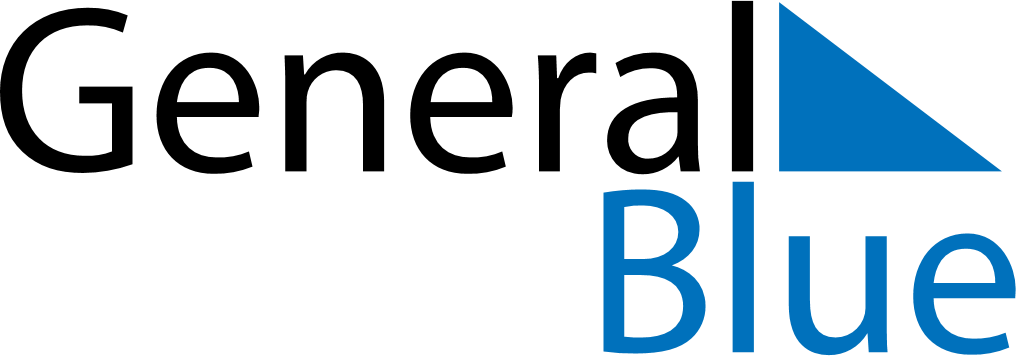 August 2018August 2018August 2018August 2018August 2018August 2018BruneiBruneiBruneiBruneiBruneiBruneiSundayMondayTuesdayWednesdayThursdayFridaySaturday12345678910111213141516171819202122232425Feast of the Sacrifice (Eid al-Adha)262728293031NOTES